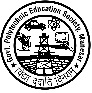 Govt. Polytechnic Education Society, Manesar(On NH-8, near NSG Camp, Manesar (Gurugram) Ph. - 0124-2337243, Website-www.gpmanesar.ac.in)Alumni SurveyAny other Suggestions…………………………………………………………………Note:     5-Outstanding      4-Excellent      3-Very Good       2-Good       1-AverageAlumni NameFather’s NameDate of BirthPassing YearBranchAddressMobile No.EmailPresent OrganisationDesignationSr.No.Features5433211How much you feel proud to be associated with Institute as an Alumni2How much you are willing to contribute to the development of the Institute3How do you rate development activities organized by the Institute for your overall development4Were / are your grievance properly handled at the Institute5Do you have obtained sufficient technical know-how at this Institute6What is the level of relevance of education imparted at institute?7Do you like to join the Institute Alumni AssociationYESYESYESNONONO8Have you participated in any Alumni meet as of nowYESYESYESNONONO9Do you receive regular updates from the Institute through calls/mails/SMS etc.YESYESYESNONONO